Муниципальное бюджетное общеобразовательное учреждение «Маленская школа»Симферопольского района Республики Крымул.Школьная, 6, с. Маленькое, Симферопольский район, РК, 297517тел/факс (3652) 32-56-82,  e-mail malenkoe_school@mail.ru ОГРН 1159102000090 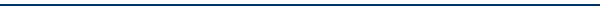 Информация об итогах  проведения Недели инклюзивного образования С 11.04.2016 по 15.04.2016г. в МБОУ «Маленская школа» была проведена Неделя инклюзивного образования «Разные возможности - равные права».В ходе Недели были проведены следующие мероприятия:Демонстрация видеороликов по теме инклюзивного образования «Мы такие разные, но мы вместе».Круглый стол «Инклюзивное образование  – образование для всех» (10, 11 классы)Беседы «Дети должны быть вместе» (1-7 классы)Классные часы «Мы все равны» (8-11 классы)Урок доброты «Я буду рядом» (1-7 классы)Конкурс социальной рекламы «Счастье жить» (6-А, 6-Б классы)Конкурс рисунков «Мир глазами детей» (1-4 классы)Презентация «Паралимпийцы» (8-9 классы)Выставка-ярмарка «Подари другому радость» (1-4 классы)Игра «Мы похожи — мы отличаемся» (7 класс)Просмотр мультфильма «Цветик – семицветик» (1-6 классы)Родительское собрание «Инклюзивное обучение – закономерный этап развития системы образования в РФ» (1, 7, 9 классы)Директор						С.Н.Хрыкина